附件1重点单位消防安全责任公示牌式样及填写说明一、重点单位消防安全责任公示牌式样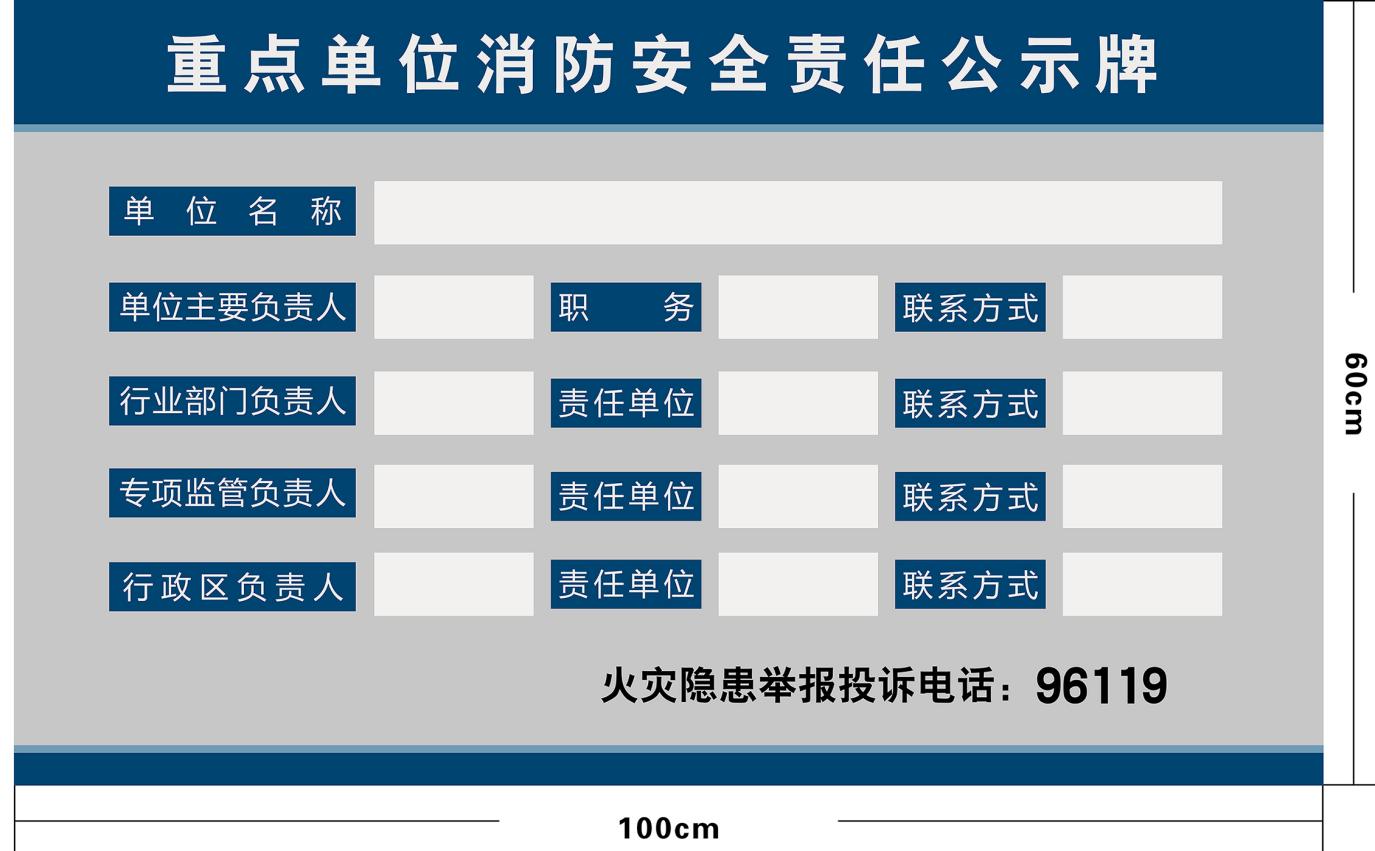 二、重点单位消防安全责任公示牌要求重点单位消防安全责任公示牌应安装在单位（场所）大门醒目位置，材质采用亚克力。（一）公示牌规格60㎝（高）*100㎝（宽）。（二）公示牌内容主体以蓝色为主（色值：C100，M60，Y0，K0），标题：重点单位消防安全责任公示牌，第一排：单位名称，第二排：单位主要负责人、职务及联系方式，第三排：行业部门负责人、责任单位及联系方式，第四排：专项监管负责人、责任单位及联系方式，第五排：行政区负责人、责任单位及联系方式，落款：火灾隐患举报投诉电话。（三）公示牌工艺底板采用4㎜透明亚克力，文字内容背面UV彩印，白色横条为填写内容，字体方正黑体，字高25㎜。三、填写说明（一）挂牌范围：辖区内所有一、二、三级消防安全重点单位。（二）单位主要负责人应为企业法人代表，职务应为任命文件上的职务。（三）行业部门负责人应根据单位性质划分，分别为辖区卫健、教育、民政、文旅等部门分管负责人。（四）专项监管负责人应为区县消防救援机构分管负责人。（五）行政区负责人应为属地镇街分管负责人。（六）责任单位应填写规范简称，联系方式应填写手机号码。（七）各行业部门如不同意列入责任单位的，应向区安委办、消安办书面说明理由。（八）属于此次挂牌范围且被区政府挂牌督办的重大火灾隐患单位，还应按既定要求制作并悬挂重大火灾隐患单位“警示牌”，待整改销案后方可摘牌。（九）重点单位消防安全责任公示牌由重点单位按照规定格式制作，于6月1日前完成挂牌并长期坚持，区消防救援机构应做好指导督促。